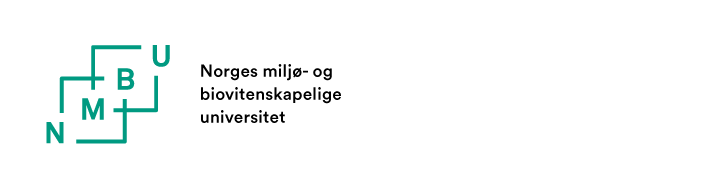 SKJEMA 2.2 	Søknad om endringer i opplæringsdelen 
Dersom det oppstår behov for å gjøre vesentlige endringer i hele utdanningsplanen skal en ny utdanningsplan utarbeides og godkjennes av fakultetet. Dette skjemaet brukes ved endringer som kun gjelder opplæringsdelen. Søknaden skal være godkjent av instituttet før emner/kurs gjennomføres. PH.D.-KANDITAT:OPPRINNELIG PLAN og EMNER som ønskes ut	Kopier inn opplæringsdelen fra den godkjente utdanningsplanen og marker de emnene som ønskes ut:Søknaden skal inneholde følgende vedlegg (hvis aktuelt): For emner som tas ved andre læresteder enn NMBU:  	Fullstendig emnebeskrivelse inkl. opplysninger om eksamensform og karaktersettingFor «Spesialpensum» ved NMBU:    	Signert avtale (mal finnes på http://www.nmbu.no/forskning/forskerutdanning/opplaringsdel,)
	 og emnebeskrivelse.Signatur og dato:FAKULTETETS GODKJENNING1)  navn på fakultetets utvalg/ansatt med godkjenningsmyndighetEtternavn:Fornavn og mellomnavn:Fakultet:Program:EmnekodeEmnenavnEmnenavnLærestedLærestedEmnenivåEmnenivåEksamen
semester/årEksamen
semester/årStudiepoeng (ECTS)UTPHI 401 el tilsv.Ph.d.     Master Ph.d.     Master V   H    V   H    5Ph.d.     Master Ph.d.     Master V   H    V   H    Ph.d.     Master Ph.d.     Master V   H    V   H    Ph.d.     Master Ph.d.     Master V   H    V   H    Ph.d.     Master Ph.d.     Master V   H    V   H    Ph.d.     Master Ph.d.     Master V   H    V   H    Ph.d.     Master Ph.d.     Master V   H    V   H    Ph.d.     Master Ph.d.     Master V   H    V   H    Totalt antall studiepoeng OPPRINNELIG planTotalt antall studiepoeng OPPRINNELIG planTotalt antall studiepoeng OPPRINNELIG planTotalt antall studiepoeng OPPRINNELIG planTotalt antall studiepoeng OPPRINNELIG planTotalt antall studiepoeng OPPRINNELIG planTotalt antall studiepoeng OPPRINNELIG planTotalt antall studiepoeng OPPRINNELIG planTotalt antall studiepoeng OPPRINNELIG planAntall studiepoeng UTAntall studiepoeng UTAntall studiepoeng UTAntall studiepoeng UTAntall studiepoeng UTAntall studiepoeng UTAntall studiepoeng UTAntall studiepoeng UTAntall studiepoeng UTEMNER/KURS SOM ØNSKES INN I OPPLÆRINGSDELEN:EMNER/KURS SOM ØNSKES INN I OPPLÆRINGSDELEN:EMNER/KURS SOM ØNSKES INN I OPPLÆRINGSDELEN:EMNER/KURS SOM ØNSKES INN I OPPLÆRINGSDELEN:EMNER/KURS SOM ØNSKES INN I OPPLÆRINGSDELEN:EMNER/KURS SOM ØNSKES INN I OPPLÆRINGSDELEN:EMNER/KURS SOM ØNSKES INN I OPPLÆRINGSDELEN:EMNER/KURS SOM ØNSKES INN I OPPLÆRINGSDELEN:EMNER/KURS SOM ØNSKES INN I OPPLÆRINGSDELEN:EMNER/KURS SOM ØNSKES INN I OPPLÆRINGSDELEN:EmnekodeEmnekodeEmnenavnEmnenavnLærestedLærestedEmnenivåEmnenivåEksamen
semester/årStudiepoeng (ECTS)Ph.d.     Master Ph.d.     Master V   H    Ph.d.     Master Ph.d.     Master V   H    Ph.d.     Master Ph.d.     Master V   H    Ph.d.     Master Ph.d.     Master V   H    Antall studiepoeng INNAntall studiepoeng INNAntall studiepoeng INNAntall studiepoeng INNAntall studiepoeng INNAntall studiepoeng INNAntall studiepoeng INNAntall studiepoeng INNAntall studiepoeng INNTotalt antall studiepoeng NY planTotalt antall studiepoeng NY planTotalt antall studiepoeng NY planTotalt antall studiepoeng NY planTotalt antall studiepoeng NY planTotalt antall studiepoeng NY planTotalt antall studiepoeng NY planTotalt antall studiepoeng NY planTotalt antall studiepoeng NY planBegrunnelse for de ønskede endringene:Ph.d.-kandidatens signatur:Søknad levert (dato):Hovedveileders signatur:Søknad levert (dato):Søknad om endring av opplæringsdelen 
er godkjent av1):Søknad godkjent(dato):Navn (skriv tydelig):Søknad godkjent(dato):Signatur:Søknad godkjent(dato):Forutsetninger/
kommentarer: